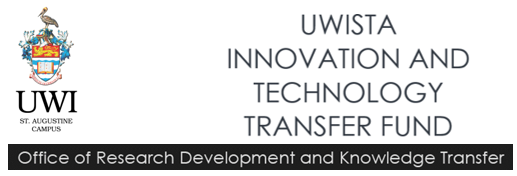 APPLICATION FOR FUNDING CONSIDERATION IMPORTANT INFORMATIONAll potential applicants are required to read the Innovation and Technology Transfer (ITT) Fund’s Operational Guidelines before completing this application.A hard-copy of your completed Application for Funding Consideration should be submitted to the ITT Fund Secretariat, The Office of Research Development and Knowledge Transfer (ORDKT), UWI, St. Augustine.  An electronic copy should also be emailed to: ittfund@sta.uwi.edu.Applications for Funding Consideration must be received by the ITT Fund Secretariat by 4:30pm of the deadline date stipulated in the Call for Proposals.  The deadline for submission will be strictly respected.  Late, incomplete or incorrectly presented applications will not be considered. All Project Teams will be contacted and informed of the outcome of deliberations of the Fund Evaluation Committee. Only successful project teams shall be invited to complete a detailed Funding Request Proposal.NB: Please refer to the following Technology Readiness Levels (TRLs) definitions:TRL 1	Basic principles observed and reportedTRL 2	Technology concept and/or application formulatedTRL 3	Analytical and experimental critical function and/or characteristic proof of conceptTRL 4	Technology validation in laboratory environmentTRL 5	Technology validation in relevant environmentTRL 6	Technology model or prototype demonstration in a relevant environmentTRL 7	Prototype demonstration in an operating environmentTRL 8	Actual technology completed and qualified through test and demonstrationTRL 9	Actual technology proven through successful operational deployment APPLICANT DETAILSPROPOSED PROJECTINTELLECTUAL PROPERTY (IP) & INVENTION DISCLOSURE DETAILSPROPOSED PROJECT TEAM[Include the following information for each team member: Title (Dr/Mr/Ms), Faculty, Department/Unit/ Centre/ Institute, Institution (if external to UWISTA), roles and responsibilities, key competencies][Indicate UWISTA students (UG/PG), where applicable][Indicate industry partners, where applicable]PROJECT SUMMARY[This section should not exceed two (2) pages]Project DescriptionDescribe the IP on which the project is based, the problem you are trying to solve/ need you are trying to address, the significance of the identified problem/need, and how the proposed solution addresses the identified problem.Project ImpactClearly define the hurdle to commercialization which this project seeks to overcome. Specific Activities Proposed Provide details on the activities to be carried outSpecific DeliverablesProvide details on the expected deliverables from this projectMarket Attractiveness Describe the envisioned end product and its unique value proposition, identify the potential market/ customers/ end users, describe competing solutions, identify potential commercial partners, and include any industry-specific feedback you have already received.PROPOSED SCHEDULE AND KEY MILESTONES[Insert additional rows if necessary]PROPOSED USE OF FUNDSProject Team LeaderDepartment/ Unit/ Centre/ InstituteFacultyUWISTA Staff Member Yes     No    Staff ID: UWISTA Student Yes     No    Student ID: Current StatusUWISTA Email AddressPhoneWork                                                  Mobile     Acknowledgement I have read in its entirety and understood the ITT Fund’s      Operational Guidelines. I acknowledge that this project and the proposed team      meet all eligibility criteria stipulated by the ITT Fund. I have not included any proprietary information in this      application.  I certify that to the best of my knowledge the      information presented in this application is accurate. SignatureDate of Submission Proposed Project TitleIntended Funding Request Amount TT$Counterpart Funding (Non-UWI)TT$Intended Project Duration     monthsCurrent Technology Readiness Level (TRL)Intended TRL post project completionInvention Disclosure Form Submitted Yes  No  Date Submitted: Legal Agreement with the UWI Yes  No  Date Signed: Invention Disclosure TitleName(s) of Inventor(s)Current Status of IP ProtectionIs the IP which forms the basis of the proposed project owned or co-owned by The UWI? Yes         NoActivity #1Timeframe Milestone:[Insert milestone for this activity. Note that milestones will be linked to disbursements]Milestone:[Insert milestone for this activity. Note that milestones will be linked to disbursements]Activity #2TimeframeMilestone:Milestone:Activity #3TimeframeMilestone:Activity #4TimeframeMilestone:Budget CategoryTotal Estimated Cost (TT$)Contracts/ Consultancies$Professional Services$Materials and Supplies$Equipment$Marketing$Other Expenses$TOTAL$